SEGUICI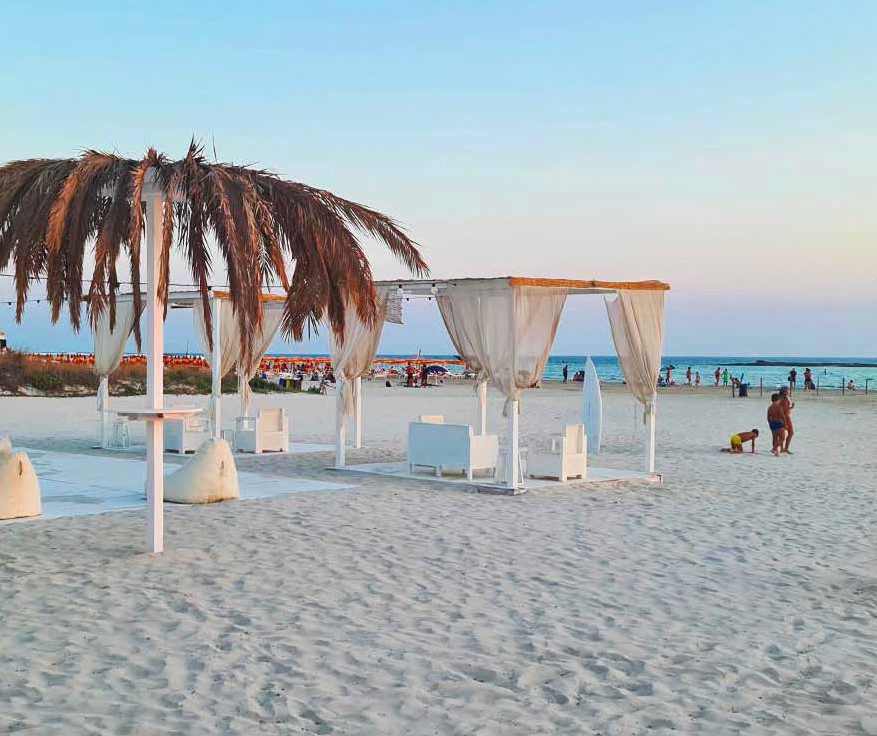 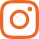 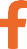 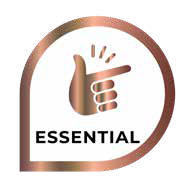 GIUGNO - SETTEMBRE 2024a partire da€ 653 p.pPENSIONE COMPLETA CON BEVANDEVILLAGGIO SUL MARE NEL SALENTORilassatevi pure, chiudete gli occhi e lasciatevi trasportare dai vostri sogni su quattro ettari di bellezza marina. Il villaggio resort, in Puglia, è un vero e proprio angolo di paradiso perfetto per dimenticare lo stress e la routine quotidiana e assaporare invece, il piacere di una vacanza nel Salento, vissuta in uno dei tratti più suggestivi della costa Ionica, a pochi passi da Torre San Giovanni- Marina di Ugento.Il villaggio, direttamente sul mare, gode di un’incantevole spiaggia privata considerata le Maldive del Salento da chi la visita. La finissima sabbia bianca, le turchesi acque cristalline e un basso fondale che degrada dolcemente faranno da cornice alle vostre indimenticabili vacanze in Puglia!Il resort è a pochi minuti da Santa Maria di Leuca e da Specchia, uno dei borghi più belli d’Italia, a pochi chilometri da Gallipoli e a meno di un’ora da Lecce.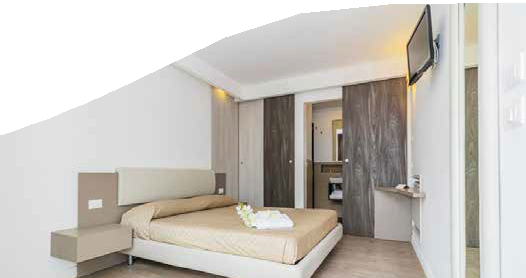 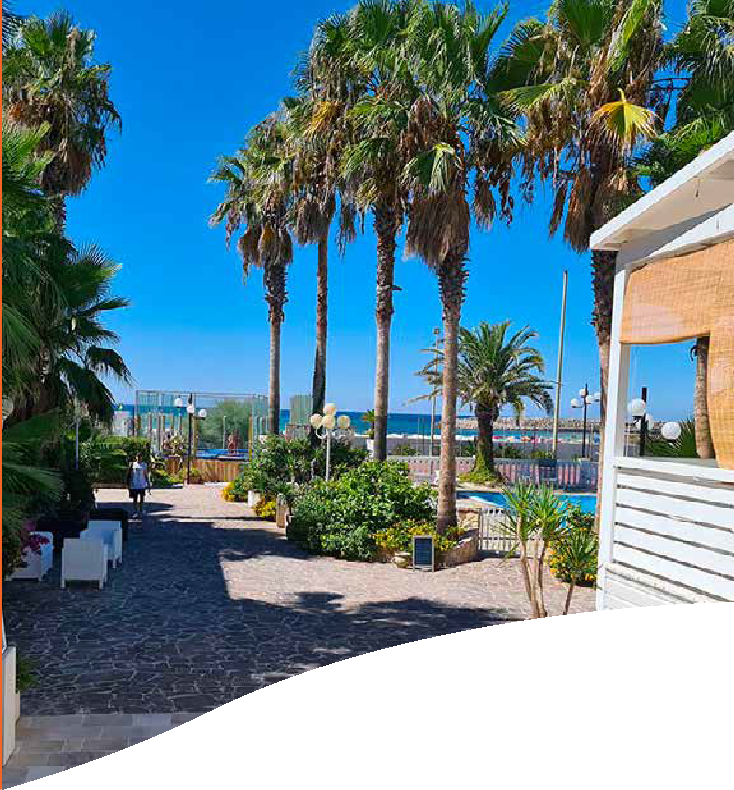 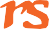 Quote settimanali per persona (per i primi 2 occupanti letto) nella camera indicata con trattamento di Pensione Completa.Nota bene : Solo per la settimana 28/07-04/08 sono previste 2 tariffe scontate. La tariffa di euro 1265 va applicata fino al 30/04, quella da euro 1335 dal 30/04 in poi. Le tariffe sono dinamiche e le quote indicate in tabella sono da considerarsi “a partire da”, può accadere che in fase di preventivo vengano aggiornate con i prezzi reali del momento.INIZIO/FINE SOGGIORNO: 17:00/10:00; soggiorni domenica/domenica, inizio soggiorni con la cena del giorno di arrivo e termine con la colazione dell’ultimo giorno (6 giorni pesnione completa e un giorno mezza pensione) Previsto un suppl. per persona di 30€ per chi arriva prima del check in o intende fermarsi oltre l’ultimo giorno per usufruire dei servizi dell’hotel (su richiesta, soggetto a riconferma).SUPPLEMENTI OBBLIGATORI: Tassa di soggiorno obbligatoria secondo ordinanza comunale. RIDUZIONI: Bambino 2-17 anni n.c. in 3° letto dal 60% sino al 100% rispetto alla quota adulti, a seconda del periodo. 4° letto da 3 a 17 anni n.c. riduzione da 60 a 80% a seconda del periodo; 3° e 4° letto adulti da 30% DOPPIA USO SINGOLA: sistemazione prevista in Bungalow Club o Camera Doppia Superior Esterna Disponibilità e quotazione su richiesta; UN ADULTO CON INFANT (0-2 anni non compiuti): sistemazione prevista in Bungalow Club o Camera Doppia Superior Esterna Supplemento 50% sulla tariffa adulto ad eccezione dei periodi H-I-L dove si applicano due tariffe intere. Ristorazione: Colazione continentale e a buffet. Pranzo e cena con buffet di verdure e contorni frutta e dolci; primi e secondi, a seconda dei periodi e a discrezione della struttura, a buffet o al tavolo. Frutta a pranzo e cena, dessert a cena. Per pranzo e cena, con un piccolo supplemento settimanale, possibilità di gustare i pasti all’aperto nel DEHORS. Bevande: vino in caraffa e acqua mineralizzata in caraffa e/o bottiglia; Wi-Fi nelle aree comuniAnimazione e Miniclub (per bimbi da 4 a 11) con inizio attività ANIMAZIONE SOFT dal 30/05 al 09/06 e dal 15/9 al 29/09, ANIMAZIONE dal 09/06 al 14/09 (sospensione attività la domenica); Utilizzo della spiaggia con 1 ombrellone e 2 lettini per alloggio (eccetto 1^, 2^ e 3^ fila disponibile dietro supplemento); POSTO SPIAGGIA: GAZEBO €200 a settimana dal 30-05 al 13-07 e dal 01-09 a chiusura ed €250 a settimana dal 14-07 al 31-08 (previa richiesta e disponibilità) 1^ FILA €105 a settimana dal 30-05 al 13-07 e dal 01-09 a chiusura ed €150 a settimana dal 14-07 al 31-08 (previa richiesta e disponibilità) 2^ FILA €85 a settimana dal 30-05 al 13-07 e dal 01-09 a chiusura ed €115 a settimana dal 14-07 al 31-08 (previa richiesta e disponibilità) 3^ FILA 60€ a settimana (previa richiesta e disponibilità) N.B.: la struttura si riserva di confermare la disponibilità DEFINITIVA solo in loco al check-in.PARTI SICURO OBBLIGATORIO: € 60 A CAMERA (QUOTA GESTIONE / POLIZZA ANNULLAMENTO / MEDICO) PER INFORMAZIONI E PRENOTAZIONI: 06.77201831 EMAIL BOOKING@3ATOURS.COMDESCRITTIVI COMPLETI SU WWW.3ATOURS.COMDATATariffa 1° e 2 ° letto (quote dinamiche, “apartire da”) - Trattamento di Pensione CompletaTariffa 1° e 2 ° letto (quote dinamiche, “apartire da”) - Trattamento di Pensione CompletaDATADOPPIA SUP.ESTERNA/BUNGALOW FAMILYDOPPIA SUP.ESTERNA/BUNGALOW FAMILY PREZZO SPECIALE 3A02/06-09/0670066509/06-16/0687583016/06-23/0693889023/06-30/061120106430/06-07/071244118007/07-14/071244118014/07-21/071344127621/07-28/071344127628/07-04/0814061265/133504/08-11/081625154011/08-18/081813172018/08-25/081625154025/08-01/091212115001/09-08/0998894008/09-15/0981377015/09-22/0973870022/09-29/09688653